T.C.MALATYA TURGUT ÖZAL ÜNİVERSİTESİ REKTÖRLÜĞÜ…………………………………………………...………/………… İhale Kayıt No’lu ihalesi için sunmuş olduğumuz …………………..TL Geçici Teminat Mektubunu tüm sorumluluğu bize ait olmak üzere aşağıda belirtilen adrese gönderilmesi hususunu;Bilgilerinize arz ederim….../…../….....                                                                                                 Firmanın                                                                                            Kaşe ve Unvanı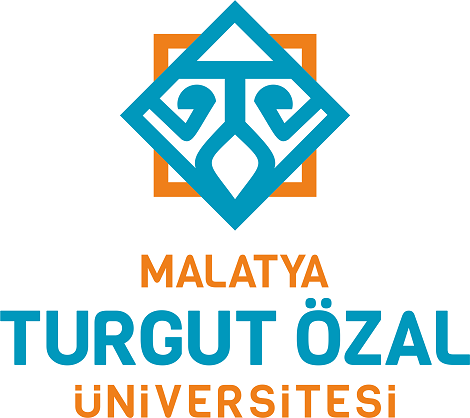 T.C.GEÇİCİ TEMİNAT MEKTUBU TALEP DİLEKÇESİDoküman NoFR T.C.GEÇİCİ TEMİNAT MEKTUBU TALEP DİLEKÇESİİlk Yayın TarihiT.C.GEÇİCİ TEMİNAT MEKTUBU TALEP DİLEKÇESİRevizyon Tarihi-T.C.GEÇİCİ TEMİNAT MEKTUBU TALEP DİLEKÇESİRevizyon No-T.C.GEÇİCİ TEMİNAT MEKTUBU TALEP DİLEKÇESİSayfa1